Tier 1: Alcohol Harm Prevention Grants Application Drafting ToolThings to know before you get started:Keep your formatting simple – formatting will not transfer to the VicHealth Stakeholder Portal (e.g. font, line spacing, dot points will not transfer)There are 6 sections of the application form in the VicHealth Stakeholder Portal and this is reflected in this Drafting Tool, where each section is numbered to correspond with the online application form.As you progress through the online application form, you can tell which section you’re up to by looking at the top of the page in the progress bar. The progress bar will change from blue to green, to signify when you have completed a section. Use the Navigation Pane in Word to skip between sections in this document easily (go to ‘View’ tab, and tick ‘Navigation Pane’ to enable this in Word)Once you are ready to submit, copy and paste your drafted responses into the corresponding boxes in the online application form, via the VicHealth Stakeholder Portal. Applications must be submitted through the online application form in order to be considered, before the closing date.Step 1: IntroductionThe Introduction screen will remind you of key requirements and the closing date and time of 12pm on Monday 14th November 2022. No response is required for this section.Step 2: Eligibility and Compliance CheckComplete the eligibility and compliance check for your organisation. Questions are listed in bold. is a Victorian Local Government Entity
⃝ Yes  ⃝ No If you are not a Victorian Local Government Entity, you are not eligible for this funding round.is applying with a project that will focus on alcohol harm prevention for Victorians?
⃝ Yes  ⃝ No has satisfactorily fulfilled previous and/or current VicHealth funding requirements, if applicable?⃝ Yes  ⃝ No ⃝ N/Aholds all necessary insurances, including Worksafe certificate of currency and public liability insurance of $2 million per event for the proposed project, or, if insurance is not currently held, commits to purchasing all necessary insurances before commencing the project. Further information about required insurances is provided in the funding guidelines.⃝ Yes  ⃝ No The application will describe a project that clearly meets all of the required project criteria and will respond to the criteria as outlined in the funding guidelines?⃝ Yes  ⃝ No Do you or the organisation applying for funding have any current, planned or past five (5) year relationships with a tobacco company, the Australian Tobacco Research Foundation, or other tobacco industry funded bodies? For more information please click here. ⃝ Yes  ⃝ No 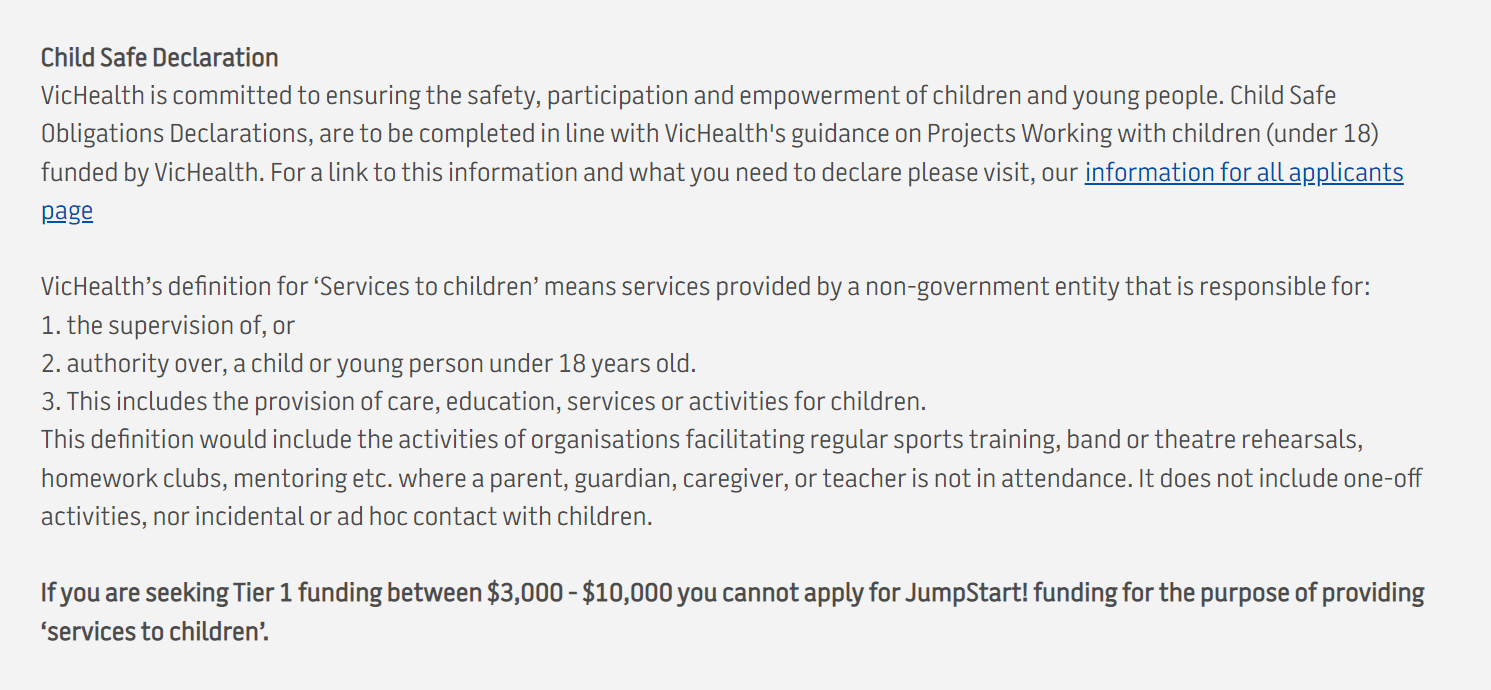 Based on the information above and reading VicHealth’s definition of delivering Services to Children, can you confirm if your project delivers services to children?⃝ Yes  ⃝ No 
If No,Please detail how your proposal does not provide services to children.If YesPlease confirm your organisation has or will implement prior to the contract starting, child safe protocols and working with children checks for all relevant staff?⃝ Yes  ⃝ No If No, based on your selection, it looks like you do not meet the eligibility requirements for this grant round. Please refer to the funding guidelines for more information. If Yes,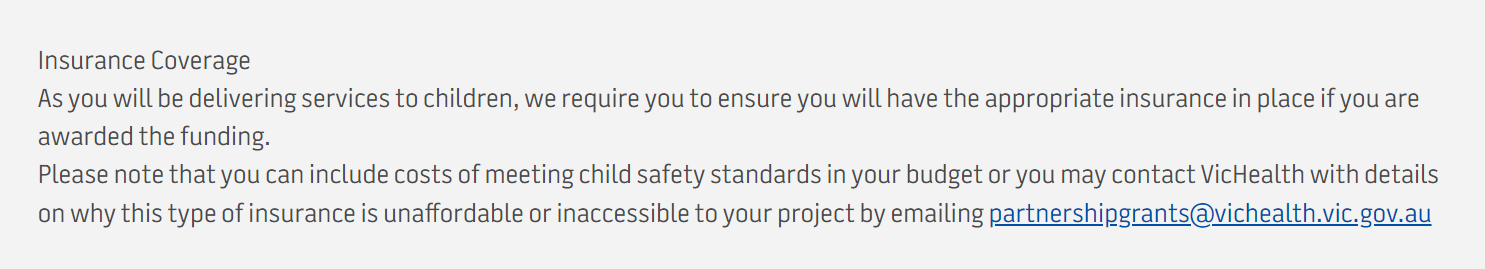 Is child abuse coverage at a minimum insured amount of $5 million per claim ( or $10 million in the case of insurance for a monetary aggregated amount) unaffordable or inaccessible for your organisation? Please attach evidence of quote if possible Please attach insurance certificate or quote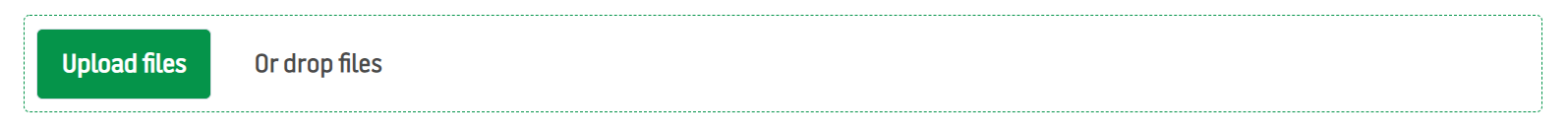 Step 3: Organisation and Contact Details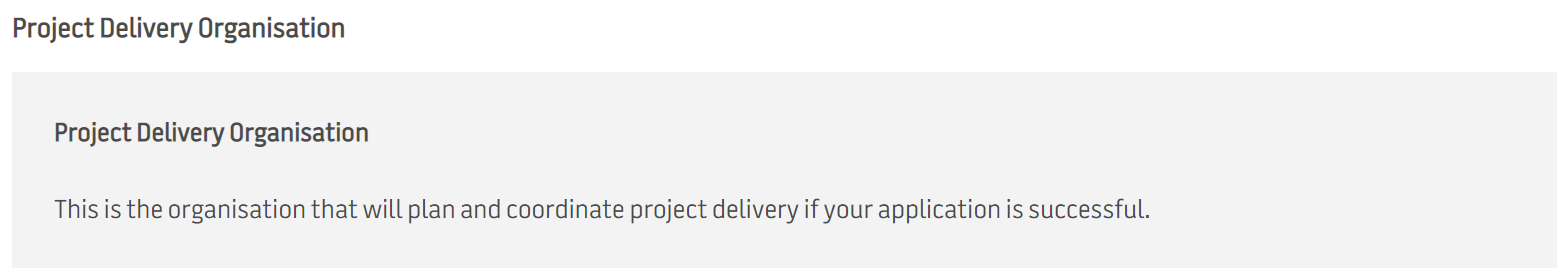 Council name: Australian Business Number AddressEmailWebsite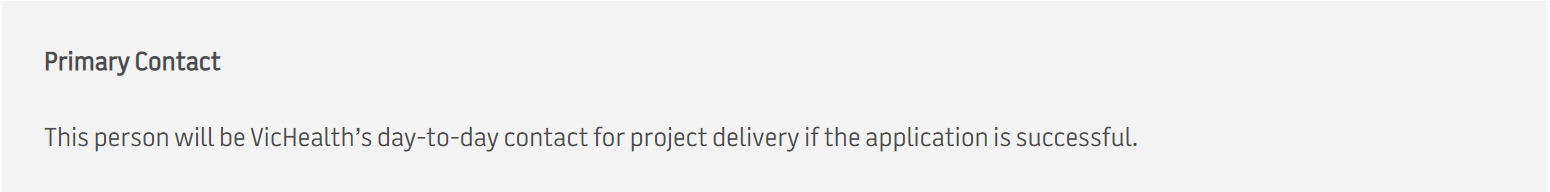 Salutation:First NameLast NamePosition TitleEmailPhone	Mobile: Or	Landline: Is the Primary Contact authorised to sign the Letter of Offer if your application is successful?YesNoAuthorised Representative Contact information

Salutation 
First nameLast namePosition titleEmailBank detailsName on accountAccount numberBSB

Please provide an email address for remittance advice. Step 4: About your project
Which tier of funding are you applying for? ☐ Tier 1 - $10,000
☐ Tier 2 – up to $40,000Why has your council prioritised alcohol as a focus? Who will lead the work to develop your council’s community alcohol profile and action plan? Are you committed to developing an action plan for alcohol harm prevention for your local government area?☐ Yes
☐ NoStep 5: Funding Information
Will the project receive financial or in-kind contributions from other sources?⃝ Yes  ⃝ No If yes, please provide further details: Step 6: ReviewAcceptance Statement • I have read the funding guidelines• The information provided in this application is true and complete to the best of my knowledge• VicHealth, on receiving this information, may refuse this application if it becomes evident that information provided is incomplete or false• I approve the information provided• At the conclusion of the funding round VicHealth will publish names of successful organisations and basic details of projects funded• I agree to participate in evaluation and capacity building activities if requested by VicHealthPrivacy StatementAny information provided will be collected, managed and securely stored in accordance with the principles in the Victorian Privacy and Data Protection Act 2014 and VicHealth’s Privacy Policy. For further information on VicHealth’s Privacy Policy and approach, please see our website https://www.vichealth.vic.gov.au/search/funding-partner-privacy-policy for further information.If ready to submit, complete the checkbox: I acceptEnd of application form.Step 1 of 6Step 2 of 6Step 3 of 6Step 4 of 6Step 5 of 6Step 6 of 6Important!Once you click Submit you will not be able to edit this application. Please ensure you have reviewed all the information. You may wish to save and resume later or access a ‘print’ copy from the buttons at the top of the page. We do however encourage early applications so if you are ready, please submit before 12pm on Monday 14th November 2022.